57 Portugal International Championships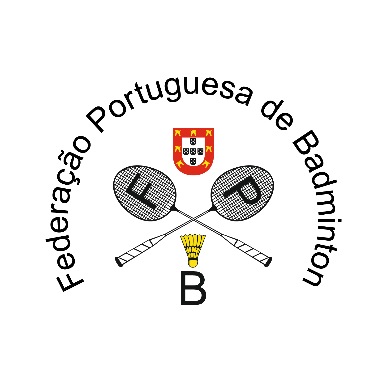 Caldas da Rainha, PortugalMarch 10 to March 13, 2022PRACTICE COURT RESERVATION FORMWednesday March 9, 2022Reservations should be made before February 24, 2022Please note that reservations will be allocated by nation and not by individuals. The number of players which will make use of the practice court(s), will determine the number of practice courts assigned to that nation. The practice courts will be assigned by order of arrival of the reservation.The practice courts are situated in the venue. Five courts will be available in the mail hall and two in the practice hall.A confirmed practice schedule will be sent by e-mail on Friday March 4, 2022 and will be available in the main hall.*Please put an ‘X’ in the preferred rowPlease return this form to:Portuguese Badminton Federation -  events@fpbadminton.ptNational AssociationContact PersonE-mail addressPhone numberRequested time1st option*2nd option*3rd option*Requested number of courtsNumber of players14:00 – 15:0015:00 – 16:0016:00 – 17:0017:00 – 18:0018:00 – 19:0019:00 – 20:0020:00 – 21:00